Муниципальное бюджетное учреждениеДополнительного образования детей города Кызыла«Детская школа искусств имени Нади Рушевой»Разработка внеклассного мероприятияКлассный часТема: «Романтизм - эпоха рояля»Разработчик: Прокопьева Людмила ИвановнаПреподаватель по классу фортепианоКызыл-2021Романтизм – это идейное и художественное течение, сформировавшееся в конце 18 – начало 19 веков сначала в литературе, затем в музыке и других искусствах. В то время музыку считали  самым возвышенным и идеальным видом  искусства, так как только ей под силу выразить то, что слова и зримые образы выразить не в состоянии. Она наиболее полно выражает движение души, она - голос сердца, способный с наивысшей полнотой поведать о человеке, его духовном богатстве, о его жизни и чаяниях. Именно музыка в эпоху романтизма заняла ведущее место в системе искусств. «Музыка начинается там, где кончается слово» (Г.Гейне)Основной задачей романтизма было чуткое, тонкое и глубокое изображение внутреннего мира, душевной жизни человека. Это свободное проявление творческой личности. Романтики верили в то, что чувства составляют более глубокий пласт души, чем разум. «Разум заблуждается – чувство никогда», - говорил композитор романтик Роберт Шуман.  В романтическом искусстве возникают темы: Одиночества, любви  ( Любовь человека к своему дому, к своему отечеству, к своему народу - сквозной нитью проходит через творчество всех композиторов - романтиков.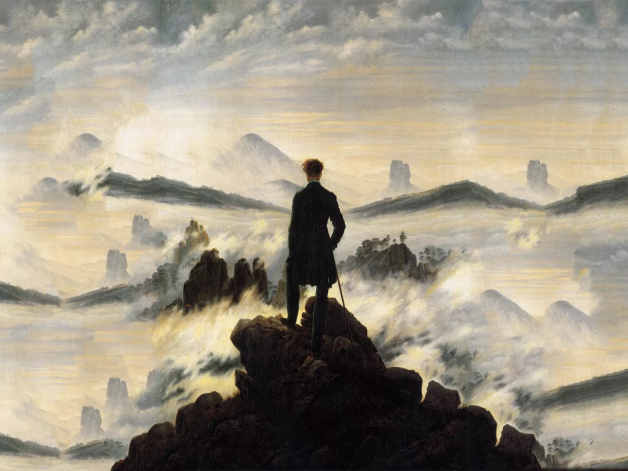 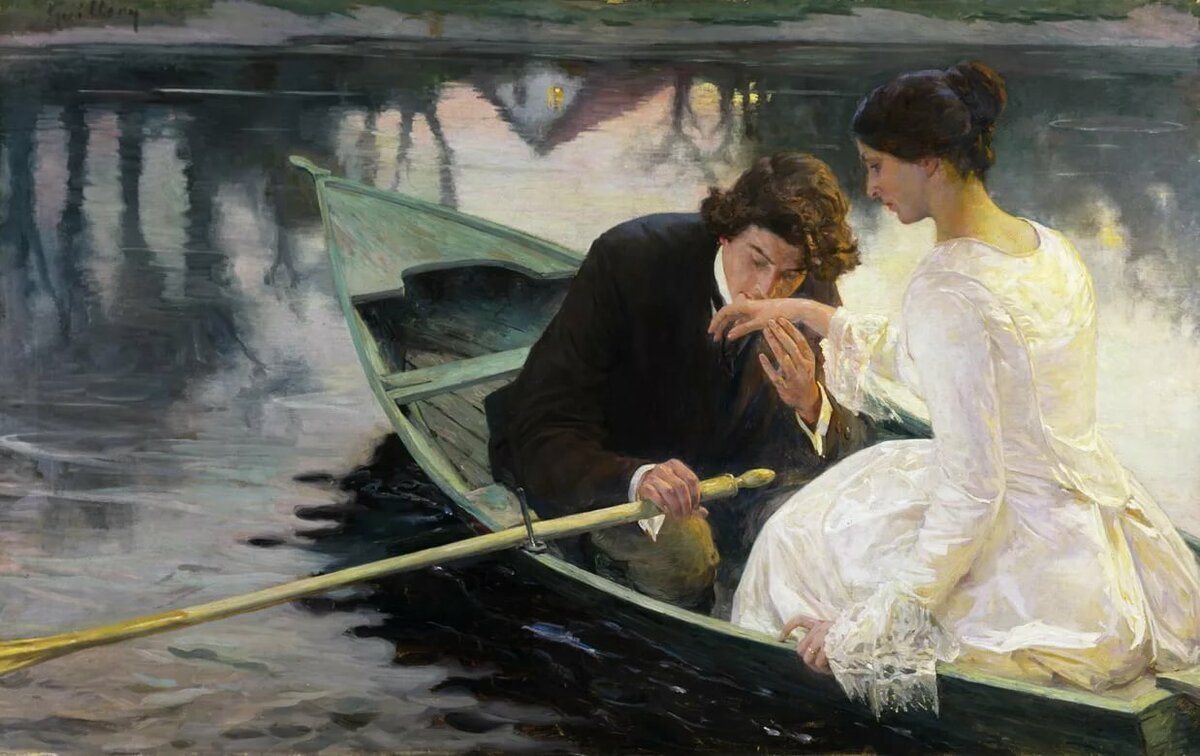  Историческая тема (Художники обращались к образам, идеям и сюжетам  прошлого), сюжеты средневековой эпохи. (Возникает культ прекрасной дамы, образ храброго рыцаря.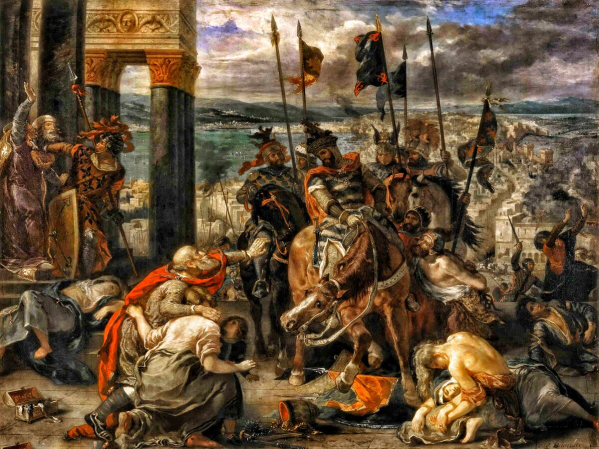 Фантастическая тема. В вымышленном мире можно уйти от реальности и найти в нем пристанище своей душе. Тема странствий. 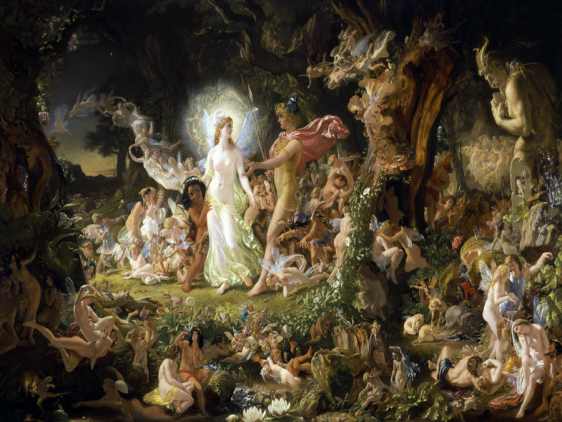 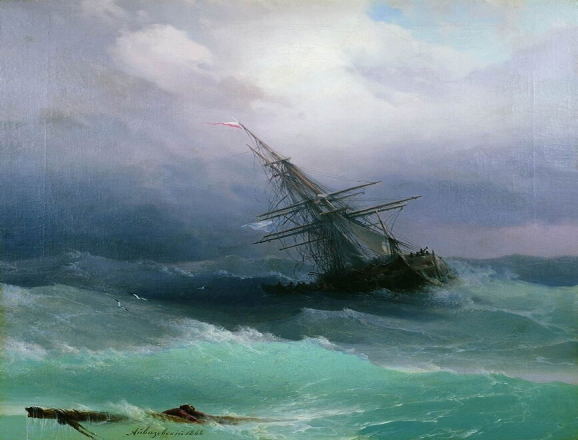 В композиторском  творчестве сложилось множество национальных школ:Национальная Русская школа (Михаил Иванович Глинка, Александр Сергеевич Даргомыжский, композиторы «Могучей кучки» - это Милий Алексеевич Балакирев, Цезарь Антонович Кюи, Александр Порфирьевич Бородин, Николай Андреевич Римский –Корсаков и Модест Петрович Мусоргский), кроме этого П.И. Чайковский и др.).Венгрия (Ференц Лист, Ференц Эркель)Польша (Фредерик Шопен, Станислав Монюшко)Норвегия (Эдвард Григ)Дания (Нильс Гаде)Финляндия (Ян Сибелиус)Великобритания (Эдуард Элгар)Чехия (Антонин Дворжак, Бедржих Сметана)Испания (Исаак Альбенис, Энрике Гранадос) Музыканты-романтики наибольшее внимание уделяли камерным жанрам. Жанры вокальной (песни, романсы, монологи, баллада) и инструментальной миниатюры и инструментального ансамбля (квартет, квинтет) развивались на протяжении всего 19 века. Фортепиано в 19 веке стал главным инструментом романтиков. К началу XIX в. в классическом инструментарии происходит знаменательное событие - старые клавишные инструменты с "перышковым" механизмом теснит похожее на них внешне фортепиано с молоточками'. На одном из первых играл Моцарт, и свои клавирные сочинения писал для него. В романтическом салоне этот инструмент царит: за полноту и певучесть звучания и за роскошный внешний вид в Париже его назвали "рояль", что по-французски означает "королевский". Он бурно завоевывает европейскую аудиторию - все страны охвачены модой: сочинять для него, слушать исполнителей-виртуозов, учиться у выдающихся учителей, играть дома танцы, аккомпанементы к романсам и песням, специально написанные для любительского музицирования пьесы. Совершенствуется не только конструкция фортепиано, но и техника игры на нем, раскрывается его способность к созданию певческой кантилены, выразительных мелодических линий. Рояль бурно завоевывает аудиторию.Пишут для него в первую очередь композиторы - выдающиеся пианисты. Именно они способны "разглядеть", точнее, "расслышать" и явить свету сокрытые сокровища звучания и "извлечь" новые образы, потрясающие современников. Основы романтического пианизма были заложены Людвигом ван Бетховеном. Великие композиторы-пианисты: Франц Шуберт, Иоганнес Брамс, Роберт и Клара Шуман, Фредерик Шопен, Ференц Лист, Сергей Васильевич Рахманинов, Антон Григорьевич и Николай Григорьевич Рубинштейны, Джон Фильд ирландский композитор (большую часть прожил в России)19 век – это век торжества фортепианной «литературы». Композиторы-романтики особенно были склонны к фортепианной миниатюре. Короткая пьеса становится желанной для художника-романтика: фиксация момента, беглая зарисовка настроения, пейзажа, характерного образа. Развились такие жанры фортепианной миниатюры как: экспромт, музыкальный момент, ноктюрн, прелюдия, вальс,  «песни без слов», романс,  колыбельная, интермеццо, баркарола, баллада, мазурка, полонез, этюды, программные пьесы, рапсодия и др.   	Новое содержание музыки потребовало и новых выразительных средств. Это красота и яркость мелодии,  насыщенность и развитость фактуры,  сложность и красочность гармонии.Самой главной фигурой романтического рояля на первом этапе романтизма следует назвать, конечно, Фридерика Шопена (1810-1949) - польского композитора. В его сочинениях - будь это маленькие незамысловатые прелюдии или масштабные сонаты, баллады, полонезы, экспромты и фантазии - никогда нет расчета на внешний эффект.  Для его произведений характерно лирическая откровенность, глубина чувств, поэтичность.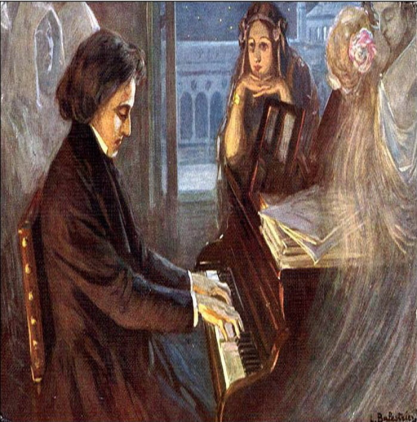 Гениальность Шопена проявилась в священном служении фортепиано, он его в значительной мере и вознес на тот пьедестал, который кажется нам сегодня естественным и неоспоримым.  Он писал в основном для фортепиано. Шопен не концертировал в широких масштабах.  Он ненавидел трескучую виртуозную славу, ставившую артистов в зависимость от капризной моды. Между тем сохранились многочисленные свидетельства современников о выступлениях Шопена-виртуоза. Пианизм польского музыканта отличался тонким артистизмом, одухотворенным и нежным тоном, поражавшим современников пленительными оттенками, текучестью и плавностью мелодических линий, сверкающей "пассажной" техникой. Он был великолепным импровизатором. Ференц Лист (1811 -1886) венгерский композитор, ровесник Шопена, но проживший долгую жизнь, стал подлинной знаменитостью европейского масштаба. Он был выдающимся пианистом, дававшим сотни концертов в разных странах - Франции, Англии, Австрии, Швейцарии, Испании, Португалии, Венгрии, Румынии, России. Но при насыщенной гастрольной жизни оставил огромное творческое наследие - свыше 600 произведений. Обладал виртуозной техникой, ярким артистизмом.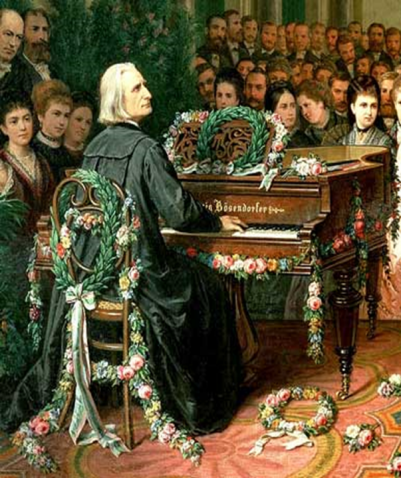 Лист был первым пианистом, который отваживался весь вечер играть одну фортепианную музыку, не деля ни с кем концертной эстрады. Так начиналась традиция так называемых Klavierabend'ов. Ференц Лист представлял новый тип виртуоза - тип исполнителя просветителя. Он выступал перед большими аудиториями, как пламенный оратор, творец красноречивой и страстной музыкальной речи, обращенной к тысячам. Унаследованный Листом от Бетховена героический характер исполнения, драматическая и "оркестральная" трактовка фортепиано в сочетании с тонкой красочной контрастностью и виртуозностью являлись совершеннейшими компонентами его умного "ораторского" искусства. Как известно, Лист был выдающимся импровизатором. Дыханием великолепной романтической импровизации насыщены многочисленные его фортепианные творения - рапсодии, фантазии, баллады, транскрипции и т. п. В Листе с поразительной гармоничностью сочетались страсть, вдохновение и расчетливое мастерство, импровизационность и ясная логика музыкального мышления.Замечательной фигурой в романтическом пианизме Германии является Роберт Шуман (1810-1856). Наряду с обширным песенным наследием, его фортепианные сочинения входят в сокровищницу репертуара, живущего и сегодня активной концертной жизнью. В противоположность Шопену Шуман был насквозь "литературен" в музыке, о чем свидетельствует его интерес к многим поэтам в песне. Но и в инструментальной музыке отражались литературные источники: по Э.-Т.-А. Гофману написан цикл для фортепиано "Крейслериана", по роману Ж.-П. Рихтера фортепианная сюита "Бабочки". Девять фортепианных пьес "Лесные сцены" имеют заголовки: "Охотник в засаде", "Одинокие цветы", "Проклятое место", "Приветливый пейзаж" и т.п. Такая "программа" позволяет слушателю направить фантазию в определенное русло, провоцирует видеть в музыке "картины", "сюжеты", какие-то конкретные "действия".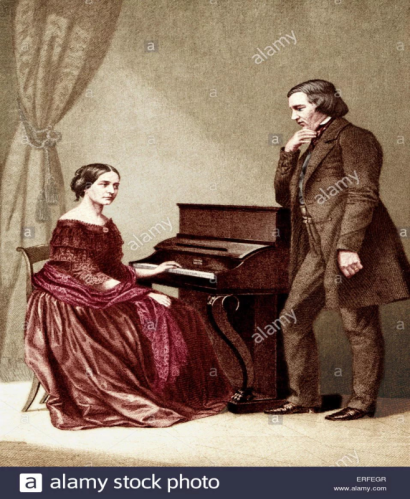 Русская фортепианная музыка развивается во второй половине XIX в. Чтобы писать для фортепиано, надо было его хорошо знать, владеть им... Но в России не было своей фортепианной традиции и тем более школы. Однако гастроли знаменитых западноевропейских пианистов способствовали становлению интереса к фортепиано. Выдающейся личностью был Антон Рубинштейн (1829-1894), блестящий виртуоз, основатель Петербургской консерватории. Его брат Николай Григорьевич Рубинштейн (1835-1881) стал первым ректором Московской консерватории. С первых же лет существования этих учебных заведений стала формироваться фортепианная школа, которой было суждено приобрести европейский резонанс, а в XX в. - и мировую славу.Великий русский композитор Петр Ильич Чайковский (1849-1893) был замечательным пианистом, профессором Московской консерватории в первые годы ее существования. Его творчество для фортепиано не столь обширно, как у его западноевропейских коллег, но имя П.И. Чайковского – одно из самых славных имен в истории русской и мировой культуры. Трудно представить себе столь громкую и столь заслуженную славу. Немногим художникам довелось при жизни познать не только восторги творчества, но и восторги благодарных слушателей. Чайковский познал и то, и другое.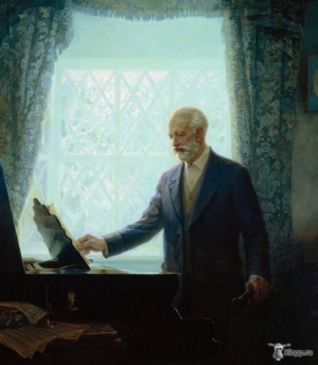 Фортепианные сочинения П.И. Чайковского – значительная по масштабам, многообразная по содержанию и форме часть творческого наследия композитора: в целом создано 117 фортепианных произведений самых различных жанров. Наряду с монументальными концертами и «Большой сонатой», перу композитора принадлежит несколько фортепианных циклов, а также множество фортепианных миниатюр (вальсы, ноктюрны, экспромты, характерные пьесы и др.).Чайковский не был концертирующим пианистом. Публичные выступления всегда стоили ему огромного нервного напряжения. Между тем он блестяще владел фортепиано, что неоднократно отмечали многие современники. Знание технических возможностей инструмента, широкая эрудиция в области фортепианной литературы позволили композитору создать свой собственный своеобразный фортепианный стиль, который сложился под влиянием выдающихся образцов фортепианной музыки XIX века – произведений Рубинштейна, Глинки, Листа, Шопена и, в особенности, Шумана, чью музыку Чайковский всегда высоко ценил.  Имя еще одного русского пианиста и композитора тоже связано с Московской консерваторией: ее выдающийся ученик Сергей Васильевич Рахманинов (1873-1943). Это гениальный композитор, выдающийся пианист-виртуоз и дирижёр, имя которого стало символом русской национальной и мировой музыкальной культуры.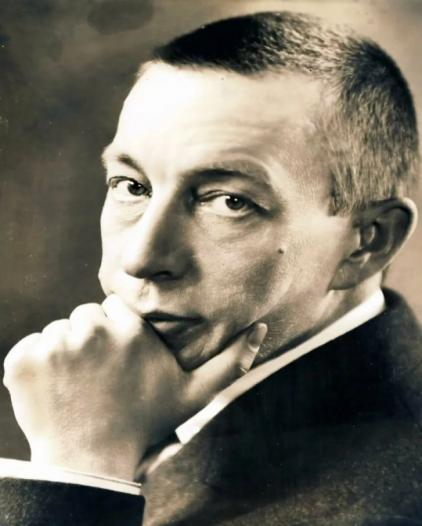 Творчество Рахманинова чрезвычайно многогранно. Фортепьянная музыка занимает особое место в его творчестве. Лучшие произведения он написал для своего любимого инструмента –фортепиано. Это 24 прелюдии, 15 этюдов-картин, 4 концерта для фортепиано с оркестром, «Рапсодия на тему Паганини» для фортепиано с оркестром и др.  Рахманинов был феноменальным пианистом и первым русским композитором, произведения которого вошли значительным вкладом в мировую сокровищницу фортепианного искусства. Несмотря на то что он прожил почти половину XX столетия, он остался подлинным романтиком и высшим выражением, символом русского романтизма.Поздний романтизм захватывает конец 19 – начало 20 века. Это творчество Густава Малера, Рихарда Штрауса, Клода Дебюсси, Александра Николаевича Скрябина, Брукнера. Эпоха романтизма сыграла огромную роль в истории развития Западно-европейской и Российской культуры. Медленно, но верно проникая в искусство и культуру, новое направление привносило иные краски и оттенки в художественный мир, удивляя всех смелыми идеями и обнажённой натурой психологизма – новаторством романтизма.